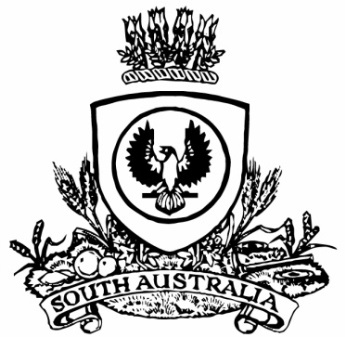 THE SOUTH AUSTRALIANGOVERNMENT GAZETTEPublished by AuthorityAdelaide, Thursday, 12 November 2020ContentsGovernor’s InstrumentsAppointmentsDepartment of the Premier and CabinetAdelaide, 12 November 2020His Excellency the Governor in Executive Council has been pleased to appoint the undermentioned to the State Bushfire Coordination Committee, pursuant to the provisions of the Fire and Emergency Services Act 2005:Member: from 14 November 2020 until 13 November 2023Peter ButtonBrett LoughlinRobert Andrew CaddNoel Graeme BamfordFiona Jane GillMonique Julie BlasonGraeme Viktors BrownAli WalshAnita Jane AllenJustine Barbara DrewJames Scott CrockerKylie Marie EganJohn MoyleEmily Claire JenkeWilliam Raymond McIntoshPeter Ross WhiteMark AshleyDeputy Member: from 14 November 2020 until 13 November 2023Glenn Paul Benham (Deputy to Button)Tammy Moffatt (Deputy to Loughlin)Jonathan David Lindner (Deputy to Cadd)Giovanni Venditto (Deputy to Bamford)Damon Ezis (Deputy to Gill)Peter Merry (Deputy to Blason)Danielle Melanie Kowalski (Deputy to Brown)Franco Crisci (Deputy to Walsh)Denise LeBlond (Deputy to Allen)Elena Gaye Petrenas (Deputy to Drew)Brooke Aily Swaffer (Deputy to Crocker)Mark Anolak (Deputy to Egan)Heidi Lee Greaves (Deputy to Moyle)Merridie Shepherd Martin (Deputy to Jenke)Mark Robert Sutton (Deputy to McIntosh)Donald Stuart Gilbertson (Deputy to White)Naomi Rea (Deputy to Ashley)By command,Steven Spence MarshallPremierCSEMS012CSDepartment of the Premier and CabinetAdelaide, 12 November 2020His Excellency the Governor in Executive Council has been pleased to appoint the undermentioned to the Superannuation Funds Management Corporation of South Australia Board, pursuant to the provisions of the Superannuation Funds Management Corporation of South Australia Act 1995:Director: from 2 December 2020 until 1 December 2023Kathryn Anne PresserBy command,Steven Spence MarshallPremierT&F20/093CSDepartment of the Premier and CabinetAdelaide, 12 November 2020His Excellency the Governor in Executive Council has been pleased to appoint the undermentioned to the Veterinary Surgeons Board of South Australia, pursuant to the provisions of the Veterinary Practice Act 2003:Member: from 1 January 2021 until 31 December 2022John Foster StrachanPresiding Member: from 1 January 2021 until 31 December 2022John Foster StrachanBy command,Steven Spence MarshallPremierMPI20/0035Department of the Premier and CabinetAdelaide, 12 November 2020His Excellency the Governor in Executive Council has been pleased to appoint the undermentioned to the Board of Infrastructure SA, pursuant to the provisions of the Infrastructure SA Act 2018:Member: from 26 November 2020 until 25 November 2022Anthony Francis ShepherdBy command,Steven Spence MarshallPremierDPC20/108CSDepartment of the Premier and CabinetAdelaide, 12 November 2020His Excellency the Governor in Executive Council has been pleased to appoint Sarah Louise Clark and Shannon Blake Smith as Deputy Registrars of Motor Vehicles commencing on 12 November 2020, pursuant to section 7 of the Motor Vehicles Act 1959.By command,Steven Spence MarshallPremier20MTR011CSEmergency Management Act 2004Section 23Approval of the Governor—Extension of a Major Emergency DeclarationRecitalThe State Co-ordinator declared a Major Emergency on 22 March 2020 under section 23(1) of the Emergency Management Act 2004 (the Act) in respect of the outbreak of the human disease named COVID-19 within South Australia (the Declaration).With the advice and consent of the Executive Council and pursuant to section 23(2) of the Act, on the days and for the periods set out in the Schedule to this Approval, I approved an extension of the Declaration.PURSUANT to section 23(2) of the Act and with the advice and consent of the Executive Council, I NOW approve a further extension of the Declaration for a period of 28 days commencing on 14 November 2020.Given under my hand and the Public Seal of South Australia at Adelaide.Dated: 12 November 2020Hieu Van LeGovernorSchedule•	On 2 April 2020, for a period of 28 days to commence on 4 April 2020.•	On 30 April 2020 for a period of 28 days to commence on 2 May 2020.•	On 28 May 2020 for a period of 28 days to commence on 30 May 2020.•	On 27 June 2020 for a period of 28 days to commence on 27 June 2020.•	On 23 July 2020 for a period of 28 days to commence on 25 July 2020.•	On 20 August 2020 for a period of 28 days to commence on 22 August 2020.•	On 17 September for a period of 28 days to commence on 19 September 2020.•	On 15 October for a period of 28 days to commence on 15 October 2020.ProclamationSouth AustraliaSentencing (Serious Repeat Offenders) Amendment Act (Commencement) Proclamation 20201—Short titleThis proclamation may be cited as the Sentencing (Serious Repeat Offenders) Amendment Act (Commencement) Proclamation 2020.2—Commencement of ActThe Sentencing (Serious Repeat Offenders) Amendment Act 2020 (No 33 of 2020) comes into operation on 14 November 2020.Made by the Governorwith the advice and consent of the Executive Councilon 12 November 2020RegulationsSouth AustraliaPlanning, Development and Infrastructure (General) (Lapse of Consent or Approval) Variation Regulations 2020under the Planning, Development and Infrastructure Act 2016ContentsPart 1—Preliminary1	Short title2	Commencement3	Variation provisionsPart 2—Variation of Planning, Development and Infrastructure (General) Regulations 20174	Variation of regulation 67—Lapse of consents or approvals (section 126(2))Part 1—Preliminary1—Short titleThese regulations may be cited as the Planning, Development and Infrastructure (General) (Lapse of Consent or Approval) Variation Regulations 2020.2—CommencementThese regulations come into operation on 12 November 2020.3—Variation provisionsIn these regulations, a provision under a heading referring to the variation of specified regulations varies the regulations so specified.Part 2—Variation of Planning, Development and Infrastructure (General) Regulations 20174—Variation of regulation 67—Lapse of consents or approvals (section 126(2))	(1)	Regulation 67—delete "12 months" wherever occurring and substitute in each case:2 years	(2)	Regulation 67—after its present contents as varied by this regulation (now to be designated as subregulation (1)) insert:	(2)	Subregulation (1), as varied by the Planning, Development and Infrastructure (General) (Lapse of Consent or Approval) Variation Regulations 2020—	(a)	applies to a consent or approval under Part 7 of the Act granted or given before 12 November 2020 that, at that date, has not lapsed; and	(b)	does not apply to a consent or approval under Part 7 of the Act granted or given before 12 November 2020 that, at that date, has lapsed.Note—As required by section 10AA(2) of the Subordinate Legislation Act 1978, the Minister has certified that, in the Minister's opinion, it is necessary or appropriate that these regulations come into operation as set out in these regulations.Made by the Governorwith the advice and consent of the Executive Councilon 12 November 2020No 291 of 2020South AustraliaDevelopment (Lapse of Consent or Approval) Variation Regulations 2020under the Development Act 1993ContentsPart 1—Preliminary1	Short title2	Commencement3	Variation provisionsPart 2—Variation of Development Regulations 20084	Variation of regulation 48—Lapse of consent or approvalPart 1—Preliminary1—Short titleThese regulations may be cited as the Development (Lapse of Consent or Approval) Variation Regulations 2020.2—CommencementThese regulations come into operation on 12 November 2020.3—Variation provisionsIn these regulations, a provision under a heading referring to the variation of specified regulations varies the regulations so specified.Part 2—Variation of Development Regulations 20084—Variation of regulation 48—Lapse of consent or approval	(1)	Regulation 48(1)—delete "12 months" wherever occurring and substitute in each case:2 years	(2)	Regulation 48—after subregulation (3) insert:	(3a)	Subregulation (1), as varied by the Development (Lapse of Consent or Approval) Variation Regulations 2020—	(a)	applies to a consent or approval under Part 4 of the Act granted or given before 12 November 2020 that, at that date, has not lapsed; and	(b)	does not apply to a consent or approval under Part 4 of the Act granted or given before 12 November 2020 that, at that date, has lapsed.Note—As required by section 10AA(2) of the Subordinate Legislation Act 1978, the Minister has certified that, in the Minister's opinion, it is necessary or appropriate that these regulations come into operation as set out in these regulations.Made by the Governorwith the advice and consent of the Executive Councilon 12 November 2020No 292 of 2020South AustraliaElectricity Corporations (Restructuring and Disposal) (Mining at Leigh Creek) Variation Regulations 2020under the Electricity Corporations (Restructuring and Disposal) Act 1999ContentsPart 1—Preliminary1	Short title2	Commencement3	Variation provisionsPart 2—Variation of Electricity Corporations (Restructuring and Disposal) Regulations 20144	Variation of regulation 3—Mining at Leigh CreekPart 1—Preliminary1—Short titleThese regulations may be cited as the Electricity Corporations (Restructuring and Disposal) (Mining at Leigh Creek) Variation Regulations 2020.2—CommencementThese regulations come into operation on the day on which they are made.3—Variation provisionsIn these regulations, a provision under a heading referring to the variation of specified regulations varies the regulations so specified.Part 2—Variation of Electricity Corporations (Restructuring and Disposal) Regulations 20144—Variation of regulation 3—Mining at Leigh CreekRegulation 3—after paragraph (b) insert:		or	(c)	Leigh Creek Operations Pty Ltd.Note—As required by section 10AA(2) of the Subordinate Legislation Act 1978, the Minister has certified that, in the Minister's opinion, it is necessary or appropriate that these regulations come into operation as set out in these regulations.Made by the Governorwith the advice and consent of the Executive Councilon 12 November 2020No 293 of 2020South AustraliaPlanning, Development and Infrastructure (General) (Planning and Development Fund) (No 2) Variation Regulations 2020under the Planning, Development and Infrastructure Act 2016ContentsPart 1—Preliminary1	Short title2	Commencement3	Variation provisionsPart 2—Variation of Planning, Development and Infrastructure (General) Regulations 20174	Variation of regulation 119—Application of FundPart 1—Preliminary1—Short titleThese regulations may be cited as the Planning, Development and Infrastructure (General) (Planning and Development Fund) (No 2) Variation Regulations 2020.2—CommencementThese regulations come into operation on the day on which they are made.3—Variation provisionsIn these regulations, a provision under a heading referring to the variation of specified regulations varies the regulations so specified.Part 2—Variation of Planning, Development and Infrastructure (General) Regulations 20174—Variation of regulation 119—Application of Fund	(1)	Regulation 119—delete "a public work or public purpose that promotes or complements a policy or strategy contained in a state planning policy is authorised as a purpose for which the Planning and Development Fund may be applied." and substitute:the Planning and Development Fund may be applied for the following purposes:	(a)	a public work or public purpose that promotes or complements a policy or strategy contained in a state planning policy;	(b)	the establishment (in connection with the object set out in section 12(2)(b) of the Act) of a system that enables people who use or interact with the planning system to access planning information, and to undertake processes and transactions, by digital means.	(2)	Regulation 119—after its present contents as varied by this regulation (now to be designated as subregulation (1)) insert:	(2)	Subregulation (1)(b) expires on 1 July 2021.Note—As required by section 10AA(2) of the Subordinate Legislation Act 1978, the Minister has certified that, in the Minister's opinion, it is necessary or appropriate that these regulations come into operation as set out in these regulations.Made by the Governorwith the advice and consent of the Executive Councilon 12 November 2020No 294 of 2020State Government InstrumentsAquaculture Act 2001Section 14(1)(c)Aquaculture (Zones—Lower Eyre Peninsula) PolicyPrescribed criteria for the Louth Bay aquaculture zoneNotice for the purposes of clause 16(1)(b)(ii) - Aquaculture (Zones—Lower Eyre Peninsula) Policy 2013The notice for the temporary increase of the biomass limit of the aquatic animals (other than prescribed wild caught tuna) being farmed in the Louth Bay aquaculture zone dated 6 December 2019 and published in the Government Gazette dated 6 December 2019 being the second notice on page 4249 is HEREBY REVOKED.Dated: 6 November 2020Prof Gavin BeggA/Executive Director, Fisheries and AquacultureAs delegate of the Minister for Primary Industries and Regional DevelopmentAquaculture Act 2001Section 14(1)(c)Aquaculture (Zones—Lower Eyre Peninsula) PolicyPrescribed criteria for the Louth Bay aquaculture zoneNotice for the purposes of clause 16(1)(b)(ii) - Aquaculture (Zones—Lower Eyre Peninsula) Policy 2013Notwithstanding the provisions of 16(1)(b)(i), from the date of this notice to 31 January 2022, the biomass of the aquatic animals (other than prescribed wild caught tuna) being farmed in the zone in a manner that involves regular feeding must not exceed an amount that would, in the opinion of the Minister, have an environmental impact on the zone equivalent to the environmental impact that 2270 tonnes of finfish would have on the zone.Dated: 6 November 2020Prof Gavin BeggA/Executive Director, Fisheries and AquacultureAs delegate of the Minister for Primary Industries and Regional DevelopmentDEVELOPMENT REGULATIONS 2008State Agency Development Exempt From Approval—Regulation 67 and Schedule 14Identification of Site Determined by the Minister for the Purposes of Clause 1(2a) of Schedule 14—Battery Storage FacilityPreambleIt is necessary to advise that pursuant to Schedule 14, Clause 1 (2a) of the Development Regulations 2008, I have determined a site to be identified by notice in the Gazette.NoticePURSUANT to Schedule 14, Clause 1 (2a), of the Development Regulations 2008, I, Vickie Chapman, being the Minister administering the Development Act 1993:(a)	have determined that Schedule 14—State agency development exempt from approval, Clause 1 (1) (iib) and (iid) will apply in relation to the ‘Identified Site’ shown on the map contained in ‘Attachment A’; and(b)	fix the day on which this notice is published in the Gazette as the day on which the ‘Identified Site’ will come into operation.Dated: 10 November 2020Hon Vickie Chapman MPMinister for Planning and Local GovernmentAttachment A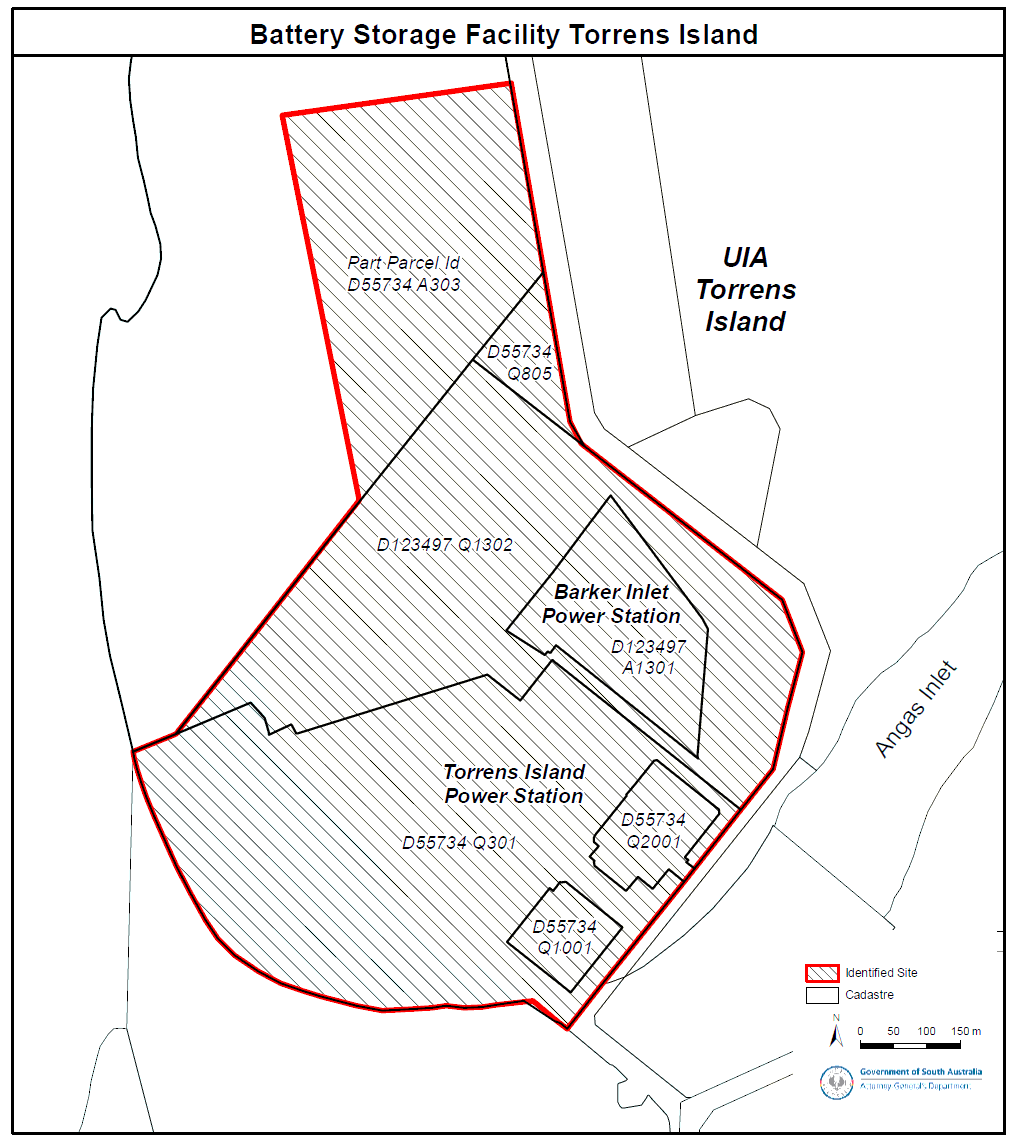 Disability Inclusion Act 2018 (SA)Prescribing an Agency or Instrumentality of the Crown under 
Regulation 4 of the Disability Inclusion Regulations 2019 (SA)I, MICHELLE LENSINK MLC, Minister for Human Services, to whom the Disability Inclusion Act 2018 (SA) has been committed, hereby prescribe for the purposes of paragraph (b) of the definition of State authority in section 3(1) of the Act the following agencies or instrumentalities of the Crown:•	The South Australian Housing Authority•	TAFE SA•	SAFECOMDated: 12 November 2020Michelle Lensink MLCMinister for Human ServiceEnvironment Protection Act 1993Section 68Approval of Category B ContainersI, ANDREA KAYE WOODS, Team Leader, Container Deposit Legislation and Delegate of the Environment Protection Authority (‘the Authority’), pursuant to Section 68 of the Environment Protection Act 1993 (SA) (‘the Act’) hereby:Approve as Category B Containers, subject to the conditions in sub-clauses 1, 2, 3 and 4 below, each of the classes of containers identified by reference to the following matters described in the first 4 columns of Schedule 1 of this Notice which are sold in South Australia:(a)	the product which each class of containers shall contain;(b)	the size of the containers;(c)	the type of containers;(d)	the name of the holders of these approvals.1.	That containers of the class to which the approval relates must bear the refund marking specified by the Authority for containers of that class.2.	The holder of the approval must have in place an effective and appropriate waste management arrangement in relation to containers of that class. For the purpose of this approval notice the company named in Column 5 of Schedule 1 of this Notice is the nominated super collector.3.	In the case of an approval in relation to Category B containers that the waste management arrangement must require the holder of the approval to provide specified super collectors with a declaration in the form determined by the Authority in relation to each sale of such containers by the holder of the approval as soon as practicable after the sale”;4.	The holder of these approvals must ensure that if a sticker bearing the refund marking has been approved, and is applied to the container, then the sticker must not be placed on any portion of the opening mechanism or in any other place that would require complete or partial removal of the sticker before the contents may be consumed.Dated: 12 November 2020Andrea Kaye WoodsDelegate of the Environment Protection AuthoritySchedule 1FIREARMS REGULATIONS 2017Recognised Paint-ball OperatorI DECLARE The Bunka Indoor CQB to be a recognised Paint-ball Operator, pursuant to Regulation 83 (1) of the Firearms Regulations 2017.Dated: 10 November 2020Superintendent Stephen HowardDelegate of the Registrar of FirearmsFisheries Management (Prawn Fisheries) Regulations 2017Fishing run for the Spencer Gulf Prawn FisheryTAKE NOTE that pursuant to Regulation 10 of the Fisheries Management (Prawn Fisheries) Regulations 2017, the notice dated 8 October 2020 on page 4861 of the South Australian Government Gazette on 15 October 2020 prohibiting fishing activities in the Spencer Gulf Prawn Fishery, is hereby varied such that it will not be unlawful for a person fishing pursuant to a Spencer Gulf Prawn Fishery licence to use prawn trawl nets in the areas specified in Schedule 1, during the period specified in Schedule 2, and under the conditions specified in Schedule 3.Schedule 1The waters of the Spencer Gulf Prawn Fishery:(a)	Except the Northern Closure area, which is defined as the area north of the following index points:1.	33°27.00 S	137°20.00 E	West shore2.	33°27.00 S	137°28.00 E3.	33°29.00 S	137°28.00 E4.	33°29.00 S	137°30.75 E5.	33°23.00 S	137°30.75 E6.	33°23.00 S	137°32.50 E7.	33°32.00 S	137°35.00 E8.	33°37.00 S	137°33.00 E9.	33°44.50 S	137°30.00 E10.	33°48.40 S	137°41.00 E	East shore(b)	Except the Yarraville area area, which is defined as the waters contained within the following index points:1.	33°20.00 S	137°49.50 E2.	33°20.00 S	137°37.60 E3.	33°18.00 S	137°37.60 E4.	33°18.00 S	137°35.00 E5.	33°12.00 S	137°40.00 E6.	33°20.00 S	137°49.50 E(c)	Except the Southern area, which is defined as the waters contained within the following index points:1.	33°41.00 S	137°06.00 E	North-west shore2.	33°56.00 S	137°18.00 E3.	34°13.50 S	136°56.00 E4.	34°36.00 S	136°44.00 E5.	34°36.00 S	136°34.00 E6.	34°05.00 S	136°48.00 E7.	34°03.00 S	136°51.50 E8.	33°58.00 S	137°00.50 E9.	33°56.00 S	136°58.50 E10.	33°57.50 S	136°55.50 E11.	33°48.00 S	136°47.00 E	South west shore(d)	Except the Wardang Closure area, which is defined as the waters contained within the following index points:1.	34°10.00 S	137°28.00 E2.	34°21.00 S	137°12.00 E3.	34°45.00 S	137°15.00 E4.	34°48.53 S	137°09.45 E5.	34°48.53 S	137°06.00 E6.	34°50.75 S	137°06.00 E7.	34°54.00 S	137°01.00 E(e)	Except the Corny closure area, which is defined as the waters within and bounded by the following closure index points:1.	34°27.00 S	136°53.00 E2.	34°27.00 S	137°02.00 E3.	34°35.00 S	136°56.00 E4.	34°48.60 S	136°52.00 E5.	34°54.00 S	136°52.00 E6.	34°54.00 S	136°48.50 E7.	34°49.50 S	136°48.50 E8.	34°49.50 S	136°40.50 E9.	34°39.50 S	136°40.50 EThen back to point 1(f)	Except the Jurassic Park closure area, which is defined as the waters contained within the following closure index points:1.	33°54.90 S	137°17.60 E2.	33°54.40 S	137°19.40 E3.	33°54.70 S	137°19.60 E4.	33°55.20 S	137°17.80 EThen back to point 1(g)	Except the Illusions closure area, which is defined as the waters contained within the following closure index points:1.	33°28.8 S	137°32.2 E2.	33°28.3 S	137°33.2 E3.	33°28.85 S	137°33.5 E4.	33°29.4 S	137°32.5 EThen back to point 1(h)	Except the Estelle Star closure area, which is defined as the waters contained within the following closure index points:1.	33°58.8 S	136°49.8 E2.	33°58.2 S	136°51 E3.	33°59.1 S	136°51.7 E4.	33°59.8 S	136°50.4 EThen back to point 1Schedule 2Commencing at sunset on 11 November 2020 and ending at sunrise on 25 November 2020.Schedule 31.	The coordinates in Schedule 1 are defined as degrees decimal minutes and are based on the World Geodetic System 1984 (WGS 84).2.	No fishing activity may be undertaken between the prescribed times of sunrise and sunset for Adelaide (as published in the South Australian Government Gazette pursuant to the requirements of the Proof of Sunrise and Sunset Act 1923) during the period specified in Schedule 2.3.	Based on the best information available from the fleet, fishing must cease in an area in the Mid/North Gulf if the average prawn bucket count exceeds 260 prawns per 7kg; or in an area in the Southern Gulf if the average prawn bucket count exceeds 260 prawns/7kg; 
or in the whole area when a total catch of 304 tonnes has been landed.4.	No fishing activity may occur without the authorisation of Coordinator at Sea, Ashley Lukin, or other nominated Coordinator at Sea appointed by the Spencer Gulf and West Coast Prawn Fishermen’s Association.5.	The authorisation of the Coordinator at Sea must be in writing, signed and record the day, date and permitted fishing area within the waters of Schedule 1 in the form of a notice sent to the fishing fleet or vary an earlier authorisation issued by the Coordinator at Sea.6.	The Coordinator at Sea must cause a copy of any authorisation for fishing activity or variation of same, made under this notice to be emailed to the Prawn Fisheries Manager immediately after it is made.7.	The Spencer Gulf and West Coast Prawn Fishermen’s Association must keep records of all authorisations issued pursuant to this notice.Dated: 11 November 2020Simon ClarkExecutive OfficerSpencer Gulf & West Coast Prawn Fishermen’s Association Inc.Delegate of the Minister for Primary Industries and Regional DevelopmentFisheries Management (Prawn Fisheries) Regulations 2017Fishing run for the West Coast Prawn FisheryTAKE notice that pursuant to Regulation 10 of the Fisheries Management (Prawn Fisheries) Regulations 2017, the notice dated 26 March 2020 on page 567 of the South Australian Government Gazette of 19 March 2020, prohibiting fishing activities in the West Coast Prawn Fishery is HEREBY varied such that it will not be unlawful for a person fishing pursuant to a West Coast Prawn Fishery licence to use prawn trawl nets in the areas specified in Schedule 1, during the period specified in Schedule 2, and under the conditions specified in Schedule 3.Schedule 1The waters of the West Coast Prawn Fishery.Schedule 2Commencing at sunset on 9 November 2020 and ending at sunrise on 22 November 2020.Schedule 31.	Each licence holder must ensure that a representative sample of catch (a ‘bucket count’) is taken at least 3 times per night during the fishing activity.2.	Each ‘bucket count’ sample must be accurately weighed to 7 kg where possible and the total number of prawns contained in the bucket must be recorded on the daily catch and effort return.3.	Fishing must cease if one of the following limits is reached:(a)	A total of 14 nights of fishing are completed(b)	The average catch per vessel per night (for all 3 vessels) drops below 300 kg for two consecutive nights(c)	The average ‘bucket count’ for all vessels exceeds 240 prawns per 7 kg bucket on any single fishing night in the Coffin Bay area.(d)	The average ‘bucket count’ for all vessels exceeds 270 prawns per 7 kg bucket on any single fishing night in the Corvisart Bay area.4.	The fleet must nominate a person to provide a daily update by telephone or SMS message to the A/Prawn Fishery Manager on 0437 320 828, to report the average prawn catch and the average prawn ‘bucket count’ for all vessels operating in the fishery.5.	No fishing activity may be undertaken after the expiration of 30 minutes from the prescribed time of sunrise and no fishing activity may be undertaken before the prescribed time of sunset for Adelaide (as published in the South Australian Government Gazette pursuant to the requirements of the Proof of Sunrise and Sunset Act 1923) during the period specified in Schedule 2.Dated: 5 November 2020Craig NoellA/Prawn Fisheries ManagerDelegate of the Minister for Primary Industries and Regional DevelopmentHOUSING IMPROVEMENT ACT 2016Rent ControlThe Minister for Human Services Delegate in the exercise of the powers conferred by the Housing Improvement Act 2016, does hereby fix the maximum rental per week which shall be payable subject to Section 55 of the Residential Tenancies Act 1995, in respect of each house described in the following table. The amount shown in the said table shall come into force on the date of this publication in the Gazette.Dated: 12 November 2020Craig ThompsonActing Housing Regulator and RegistrarHousing Safety Authority, SAHADelegate of Minister for Human ServicesHOUSING IMPROVEMENT ACT 2016Rent Control RevocationsWhereas the Minister for Human Services Delegate is satisfied that each of the houses described hereunder has ceased to be unsafe or unsuitable for human habitation for the purposes of the Housing Improvement Act 2016, notice is hereby given that, in exercise of the powers conferred by the said Act, the Minister for Human Services Delegate does hereby revoke the said Rent Control in respect of each property.Dated: 12 November 2020Craig ThompsonActing Housing Regulator and RegistrarHousing Safety Authority, SAHADelegate of Minister for Human ServicesJustices Of The Peace Act 2005Section 11(5)(a)Notice of Removal from the Office of Justice of the Peace Notice by the Attorney-GeneralI, Vickie Chapman, Attorney-General, pursuant to the power vested in me by section 11(5) of the Justices of the Peace Act 2005 (the ‘Act’), do hereby remove Derek Henry Medhurst, justice of the peace identification number 14392, from the office of justice of the peace for South Australia effective from the date of the publication of this notice in the SA Government Gazette.Pursuant to section 11(6) of the Act, I declare that Derek Henry Medhurst may not apply for reappointment as a justice for a period of five years from the date of the publication of this notice in the SA Government Gazette.Dated: 5 November 2020Vickie ChapmanDeputy PremierAttorney-GeneralLand Acquisition Act 1969(Section 16)Form 5—Notice of Acquisition1.	Notice of acquisitionThe Commissioner of Highways (the Authority), of 50 Flinders Street, Adelaide SA 5000, acquires the following interests in the following land:Comprising an unencumbered estate in fee simple in that piece of land being portion of Allotment 53 in Filed Plan No 13555, comprised in Certificate of Title Volume 5295 Folio 47, and being the whole of the land identified as Allotment 1005 in D123208 lodged in the Lands Titles Office.This notice is given under section 16 of the Land Acquisition Act 1969.2.	CompensationA person who has or had an interest consisting of native title or an alienable interest in the land that is divested or diminished by the acquisition or the enjoyment of which is adversely affected by the acquisition who does not receive an offer of compensation from the Authority may apply to the Authority for compensation.2A.	Payment of professional costs relating to acquisition (section 26B)If you are the owner in fee simple of the land to which this notice relates, you may be entitled to a payment of $10 000 from the Authority for use towards the payment of professional costs in relation to the acquisition of the land. Professional costs include legal costs, valuation costs and any other costs prescribed by the Land Acquisition Regulations 2019.3.	InquiriesInquiries should be directed to:Petrula PettasGPO Box 1533Adelaide, SA 5001Phone: (08) 8343 2619Dated: 10 November 2020The Common Seal of the COMMISSIONER OF HIGHWAYS was hereto affixed by authority of the Commissioner in the presence of:Rocco CarusoManager, Property Acquisition(Authorised Officer)Department for Infrastructure and TransportDIT: 2019/02976/01Land Acquisition Act 1969(Section 16)Form 5—Notice of Acquisition1.	Notice of acquisitionThe Commissioner of Highways (the Authority), of 50 Flinders Street, Adelaide SA 5000, acquires the following interests in the following land:Firstly: Comprising an unencumbered estate in fee simple in that piece of land being portion of Allotment 117 in Deposited Plan No 3438 comprised in Certificate of Title Volume 5351 Folio 369,Secondly: Comprising an unencumbered estate in fee simple in that piece of land being portion of Allotment 118 in Deposited Plan 3438 comprised in Certificate of Title Volume 5707 Folio 79,Thirdly: Comprising an unencumbered estate in fee simple in that piece of land being portion of Allotment 119 in Deposited Plan 3438 comprised in Certificate of Title Volume 5714 Folio 263And being the whole of the land identified as Allotment 1004 in D123207 lodged in the Lands Titles Office.This notice is given under section 16 of the Land Acquisition Act 1969.2.	CompensationA person who has or had an interest consisting of native title or an alienable interest in the land that is divested or diminished by the acquisition or the enjoyment of which is adversely affected by the acquisition who does not receive an offer of compensation from the Authority may apply to the Authority for compensation.2A.	Payment of professional costs relating to acquisition (section 26B)If you are the owner in fee simple of the land to which this notice relates, you may be entitled to a payment of $10 000 from the Authority for use towards the payment of professional costs in relation to the acquisition of the land. Professional costs include legal costs, valuation costs and any other costs prescribed by the Land Acquisition Regulations 2019.3.	InquiriesInquiries should be directed to:Petrula PettasGPO Box 1533Adelaide, SA 5001Phone: (08) 8343 2619Dated: 10 November 2020The Common Seal of the COMMISSIONER OF HIGHWAYS was hereto affixed by authority of the Commissioner in the presence of:Rocco CarusoManager, Property Acquisition(Authorised Officer)Department for Infrastructure and TransportDIT: 2019/04783/01LANDSCAPE SOUTH AUSTRALIA ACT 2019Declaration of Penalty in Relation to the Unauthorised or Unlawful Taking of Water from theRiver Murray Prescribed WatercoursePURSUANT to Section 88 (1) of the Landscape South Australia Act 2019 (‘the Act’), I, Ben Bruce, delegate of the Minister for Environment and Water and Minister to whom the Act is committed, hereby declare that the following penalties are payable in relation to the unauthorised or unlawful taking of water during the consumption period that corresponds to the accounting period defined in Column 1 of Schedule 1:Where a person who is the holder of a water allocation takes water from the River Murray Prescribed Watercourse in excess of the amount available under the allocation, the penalty declared pursuant to Section 88 (1) (a) is:the corresponding rate in Column 2 of Schedule 1 to this notice for all water taken in excess of the amount available under the allocation endorsed on the relevant instrument under the terms of the water licence to which the allocation is attributable, up to and including a quantity equal to 10 percent of the amount available under the allocation;the corresponding rate in Column 3 of Schedule 1 to this notice for all water taken in excess of the quantity of water referred to in paragraph (a) up to and including a quantity equal to 25 percent; andthe corresponding rate in Column 4 of Schedule 1 to this notice for all water taken in excess of the quantity of water referred to in paragraph (b).Where a person who is authorised under section 105 of the Act takes water from the River Murray Prescribed Watercourse that exceeds the amount authorised under the terms of that authorisation the penalty declared pursuant to Section 88 (1) (e) is:the corresponding rate in Column 2 of Schedule 1 to this notice for all water taken in excess of the amount authorised by a notice under Section 105 of the Act, up to and including a quantity equal to 10 percent of the amount authorised by the notice;the corresponding rate in Column 3 of Schedule 1 to this notice for all water taken in excess of the quantity referred to in paragraph (a) up to and including a quantity equal to 25 percent of the amount authorised by a notice under Section 105 of the Act; andthe corresponding rate in Column 4 of Schedule 1 of this notice for all water taken in excess of the quantity of water referred to in paragraph (b).Where water is taken from the River Murray Prescribed Watercourse by a person who is not the holder of a water management authorisation or who is not authorised under Section 105 of the Act to take the water, the penalty declared under Section 88 (1) (e) is the corresponding rate in Column 5 of Schedule 1 to this notice per kilolitre of water determined or assessed to have been taken in accordance with Section 79 of the Act.Where a person takes water from the River Murray Prescribed Watercourse in excess of the amount authorised for use under Section 109 of the Act the penalty declared pursuant to Section 88 (1) (f) is:the corresponding rate in Column 2 of Schedule 1 to this notice for all water taken in excess of the amount authorised for use by a notice under Section 109 of the Act, up to and including a quantity equal to 10 percent of the amount authorised by the notice;the corresponding rate in Column 3 of Schedule 1 to this notice for all water taken in excess of the quantity referred to in paragraph (a) up to and including a quantity equal to 25 percent of the amount authorised for use by a notice under Section 109 of the Act; andthe corresponding rate in Column 4 of Schedule 1 of this notice for all water taken in excess of the quantity of water referred to in paragraph (b).Where water is taken from the River Murray Prescribed Watercourse subject to a notice under Section 109 of the Act by a person who is not authorised to use the water the penalty declared under Section 88 (1) (f) is the corresponding rate in Column 5 of Schedule 1 to this notice per kilolitre of water determined or assessed to have been taken in accordance with Section 79 of the Act.Where a person may be subject to more than one penalty under Section 88, the penalty that is the greater shall be imposed.Schedule 1Penalties for overuse from the River Murray Prescribed Watercourse 1 October 2020 to 31 December 2020 inclusive:Unit of measure kL is the abbreviation of kilolitre.For the purposes of this notice:‘the River Murray Prescribed Watercourse’ means the watercourses and lakes declared to be the River Murray Proclaimed Watercourse by proclamation under Section 25 of the Water Resources Act 1976 (see Gazette 10 August 1978, p. 467)‘accounting period’ is part of a financial year, in respect of which a levy (including a penalty charge for water taken in excess of allocation) is payable.‘consumption period’ means a period of approximately the same length as the accounting period that commences or terminates during the accounting period and in respect of which the quantity of water is measured by meter readings.Words used in this notice that are defined in the Act shall have the meanings as set out in the Act.Dated: 10 November 2020Ben BruceExecutive Director, Water and River MurrayDepartment for Environment and WaterDelegate of the Minister for Environment and WaterLiquor Licensing Act 1997South AustraliaLiquor Licensing (Dry Areas) Notice 2020under section 131(1a) of the Liquor Licensing Act 19971—Short titleThis notice may be cited as the Liquor Licensing (Dry Areas) Notice 2020.2—CommencementThis notice comes into operation on 18 November 2020.3—Interpretation	(1)	In this notice—principal notice means the Liquor Licensing (Dry Areas) Notice 2015 published in the Gazette on 5.1.15, as in force from time to time.	(2)	Clause 3 of the principal notice applies to this notice as if it were the principal notice.4—Consumption etc of liquor prohibited in dry areas	(1)	Pursuant to section 131 of the Act, the consumption and possession of liquor in the area described in the Schedule is prohibited in accordance with the provisions of the Schedule.	(2)	The prohibition has effect during the periods specified in the Schedule.	(3)	The prohibition does not extend to private land in the area described in the Schedule.	(4)	Unless the contrary intention appears, the prohibition of the possession of liquor in the area does not extend to—	(a)	a person who is genuinely passing through the area if—	(i)	the liquor is in the original container in which it was purchased from licensed premises; and	(ii)	the container has not been opened; or	(b)	a person who has possession of the liquor in the course of carrying on a business or in the course of his or her employment by another person in the course of carrying on a business; or	(c)	a person who is permanently or temporarily residing at premises within the area or on the boundary of the area and who enters the area solely for the purpose of passing through it to enter those premises or who enters the area from those premises for the purpose of leaving the area.Schedule— Goolwa Beach Area 1The area in Goolwa Beach and Goolwa South (generally known as the Goolwa Beach car park) bounded as follows: commencing at the north eastern corner of Section 279, Hundred of Goolwa, then westerly and southerly along the northern and western boundaries of Section 279 to the northern boundary of Section 367, Hundred of Goolwa, then southerly and easterly along the western and southern boundaries of Section 367 to the south eastern corner of the Section, then in a straight line by the shortest route to the south western corner of Section 368, Hundred of Goolwa, then easterly and northerly along the southern and eastern boundaries of Section 368 to the southern boundary of Section 278, Hundred of Goolwa, then northerly and westerly along the eastern and northern boundaries of Section 278 to the north western corner of the Section, then in a straight line by the shortest route across Goolwa Beach Road to the point of commencement.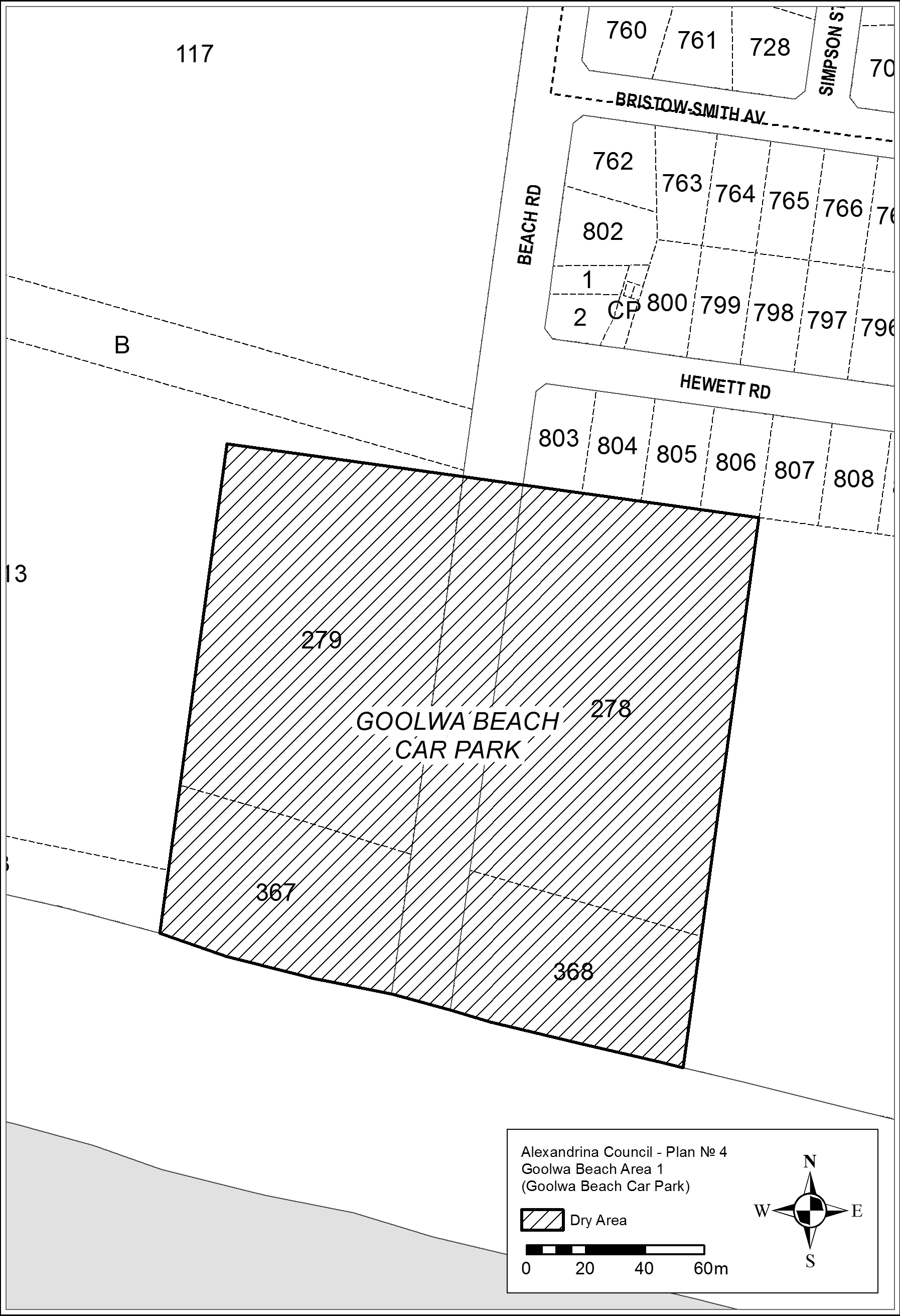 Schedule— Middleton Area 1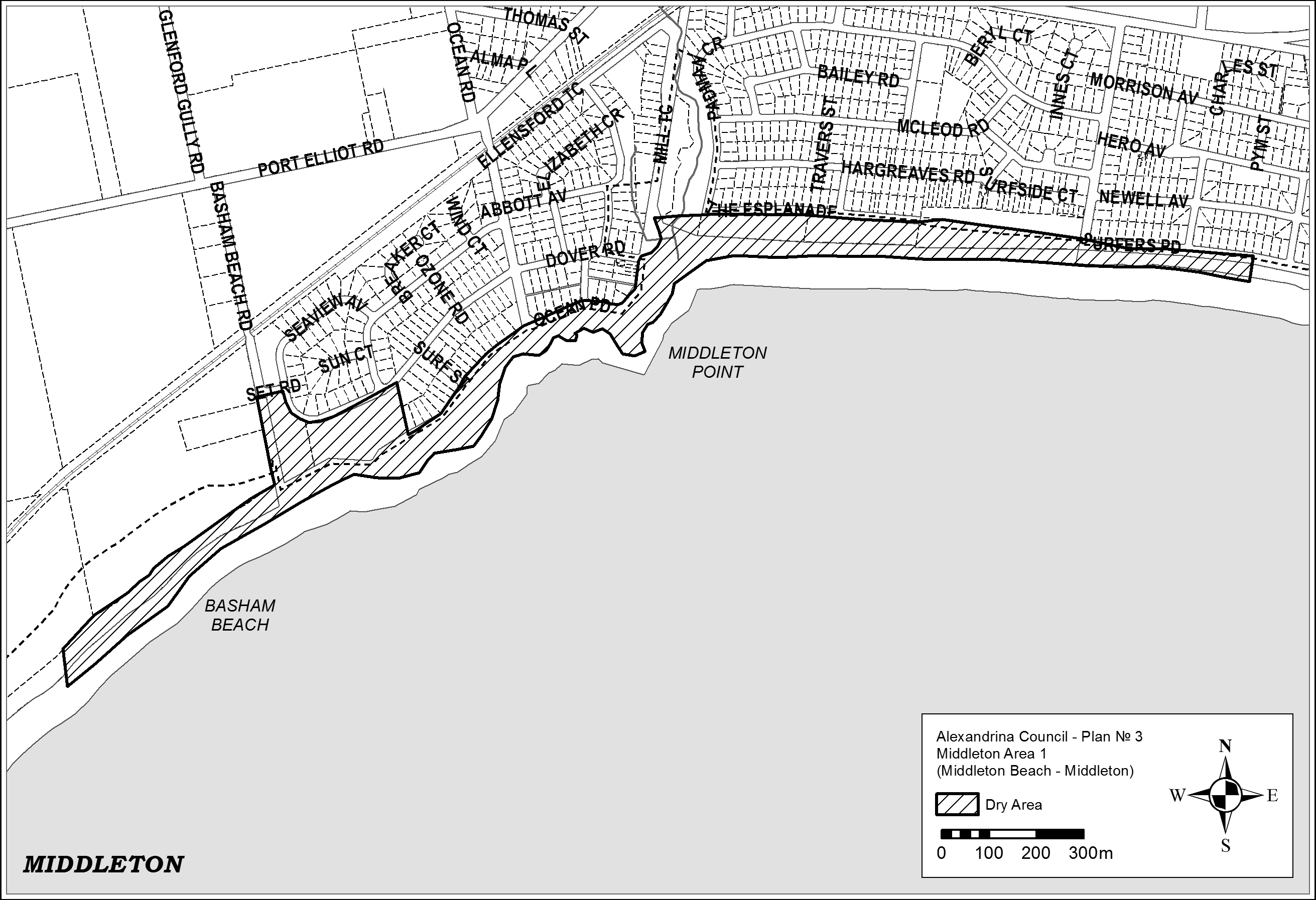 Schedule— Port Elliot Area 3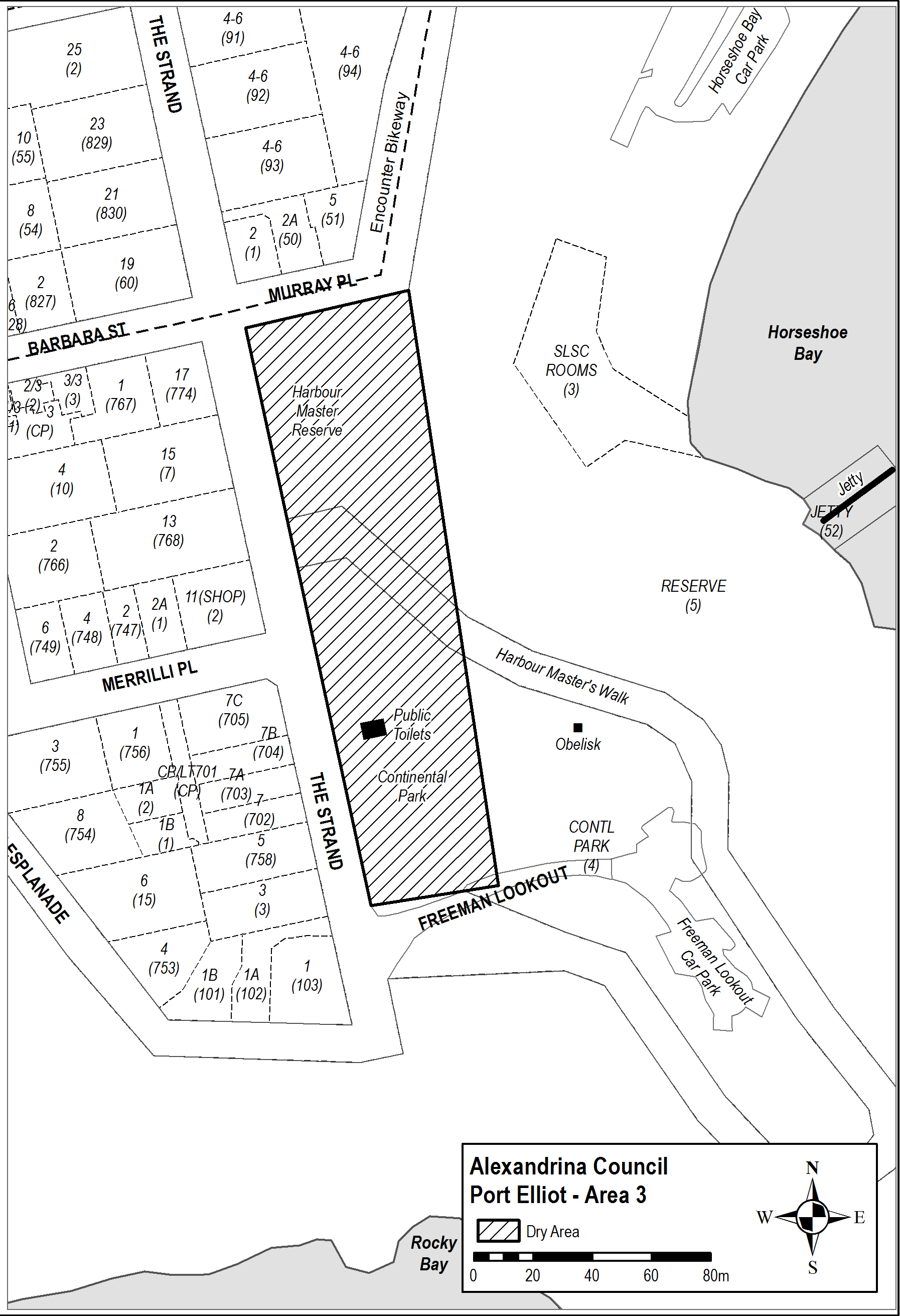 Made on behalf of the Liquor and Gambling CommissionerOn 6 November 2020NATIONAL PARKS AND WILDLIFE (MAMUNGARI CONSERVATION PARK) REGULATIONS 2019Mamungari Conservation Park—Fire RestrictionsPURSUANT to Regulation 14 of the National Parks and Wildlife (Mamungari Conservation Park) Regulations 2019, the Mamungari Conservation Park Co-management Board imposes fire restrictions for Mamungari Conservation Park as follows:All wood fires or solid fuel fires are prohibited from 1 November 2020 to 31 March 2021. Gas fires or liquid fuel fires are permitted other than on days of total fire ban.The purpose of these fire restrictions is to ensure the safety of visitors using the reserve, and in the interests of protecting the reserve and neighbouring properties.For further information, please refer to the DEW website www.environment.sa.gov.au or contact the DEW Information Line (08) 8204 1910 or CFS Fire Bans Hotline 1300 362 361.Dated: 5 November 2020Mr J LeBoisBoard ChairpersonNATIONAL PARKS AND WILDLIFE (NATIONAL PARKs) REGULATIONS 2016Yumbarra Conservation Park—Fire RestrictionsPURSUANT to Regulation 15 of the National Parks and Wildlife  Regulations 2016, the Yumbarra Conservation Park Co-management Board imposes fire restrictions for Yumbarra Conservation Park as follows:All wood fires or solid fuel fires are prohibited from 1 November 2020 to 31 March 2021. Gas fires or liquid fuel fires are permitted other than on days of total fire ban.The purpose of these fire restrictions is to ensure the safety of visitors using the reserve, and in the interests of protecting the reserve and neighbouring properties.For further information, please refer to the DEW website www.environment.sa.gov.au or contact the DEW Information Line (08) 8204 1910 or CFS Fire Bans Hotline 1300 362 361.Dated: 5 November 2020W. MillerBoard ChairpersonNational Parks and Wildlife Act 1972South AustraliaNational Parks and Wildlife (Lease Fees) Notice 2020under the National Parks and Wildlife Act 19721—Short titleThis notice may be cited as the National Parks and Wildlife (Lease Fees) Notice 2020.Note—This is a fee notice made in accordance with the Legislation (Fees) Act 2019.2—CommencementThis notice has effect on the date of Gazettal 3—InterpretationIn this notice, unless the contrary intention appears—Act means the National Parks and Wildlife Act 1972.4—FeesThe fees set out in Schedule 1 are prescribed for the purposes of the Act and are payable to the Minister.Schedule 1—FeesMade by the Minister for Environment and WaterOn 10 November 2020Radiation Protection and Control Act 1982Section 44Notice by Delegate of the Minister for Environment and WaterPURSUANT to Section 44 of the Radiation Protection and Control Act 1982 (the Act), I, Tony Circelli, Chief Executive of the Environment Protection Authority, being a person to whom the powers of the Minister under that section have been delegated under the Act, Exempt the holder of Licence 50979 issued pursuant to Section 24 of the Act from the requirement to pay the annual fee prescribed by Section 24(4a) of the Act on applying to renew licence 50979, subject to the following conditions:The exemption will apply to the annual fee payable for one calendar year only from the commencement of Licence 50979 as renewed upon the expiration of the current term on 31 October 2020.Dated: 22 October 2020T. CircelliDelegate of the Minister for Environment and WaterTRAINING AND SKILLS DEVELOPMENT ACT 2008Part 4—Apprenticeships/TraineeshipsPURSUANT to the provision of the Training and Skills Development Act 2008, the Training and Skills Commission (TaSC) gives notice that determines the following Trades or Declared Vocations in addition to the gazette notices of:Trades or Declared Vocations and Required Qualifications and Training Contract Conditions for the Racing and Breeding (RGR) training packageLocal Government InstrumentsCity of BurnsideLocal Government Act 1999Review of Elector RepresentationNotice is hereby given that the City of Burnside is undertaking a review to determine whether a change of arrangements are required in respect to the Council’s elector representation. The purpose of the review is to ensure that electors of the Council area are being adequately and fairly represented.Pursuant to the provisions of Section 12(7) of the Local Government Act 1999, notice is hereby given that council has prepared a Representation Options Paper that examines the advantages and disadvantages of the various options available in regards to the composition and structure of council, and the division of the council area into wards.Copies of the representation options paper are available on the Council’s website at www.burnside.sa.gov.au and for inspection and/or purchase at the Council Civic Centre at 401 Greenhill Road, Tusmore.Written submissions are invited from interested persons from Thursday, 19 November 2020 and must be received by close of business on Friday, 15 January 2021.Written submissions should be addressed to:Chief Executive OfficerCity of BurnsideBy mail to: PO Box 9, Glenside SA 5065By email to: burnside@burnside.sa.gov.au By engage.burnside: https://engage.burnside.sa.gov.au/ In person: Civic Centre, 401 Greenhill Road, Tusmore SA 5065Information regarding the representation review can be obtained by contacting Wendy Matthews on (08) 8366 4200 or email burnside@burnside.sa.gov.au.Dated: 12 November 2020Chris CowleyChief Executive OfficerCITY OF SALISBURYDeclaration of Public RoadNOTICE is hereby given pursuant to section 210 of the Local Government Act 1999, that at a Council meeting held on 26 October 2020, Council resolved:That the following roads are hereby declared to be Public Roads:Dated: 12 November 2020John HarryChief Executive OfficerRENMARK PARINGA COUNCILNotice of Application of Local Government Land By-LawPursuant to section 246(4a) of the Local Government Act 1999 (“the Act”), notice is hereby given that at its meeting on 22 September 2020 and in exercise of its power under section 246(3)(e) of the Act, the Council resolved to:make resolutions under By-Law No. 2 Local Government Land (“the By-law”) as set out below in relation to camping in its area; andto revoke the previous by-law camping resolutions of 24 October 2017 and 26 June 2018.For the purposes of clauses 9.15.2(b) and 9.15.3 of the By-law, as and from 1 November 2020, the portion of land within Plush’s Bend Recreation Area, Plush’s Bend Road outlined in the map marked as Appendix B1, is a designated area where camping in a tent or similar or, in a self-contained vehicle or any other camping vehicle including a camper trailer (whether or not the camping vehicle is self-contained) is permitted subject to the following conditions that will be contained on signage erected on the Land:that no person may camp in a tent or similar in the area for more than 4 nights in any 28 consecutive days;that no person may camp in a camping vehicle (including a self-contained vehicle and a camping trailer) in the area for more than 7 nights in any 14 day period;that vehicles used for or in connection with camping in the area must be parked within designated or numbered campsites only; andthe applicable fee must first be paid, which is the fee that is specified in the Council’s Schedule of Fees and Charges from time to time.For the purposes of clauses 9.15.2(b) and 9.15.3 of the By-law, as and from 1 November 2020:the following areas, which are delineated in the maps marked as Appendix C1, are designated areas where camping is permitted, subject to compliance with the conditions set out in paragraph 2.2:the portion of land within TM Price Rotary Park, Sturt Highway, Renmark is designated for camping in a self-contained vehicle; andthe portion  of  land  within  SS  Ellen  Park,  Thayne  Terrace,  Lyrup  is designated for camping in in a self-contained vehicle or any other camping vehicle including a camper trailer (whether or not the camping vehicle is self-contained); andthe conditions that apply to persons camping in the designated areas described in paragraph 2.1 (and that will be contained in signage on the relevant land) are:camping in the portion of land within TM Price Rotary Park, Sturt Highway, Renmark is permitted for a maximum of 72 hours in any consecutive 14 days;camping in the portion of land within SS Ellen Park, Thayne Terrace, Lyrup is permitted for a maximum of 7 nights in any consecutive 14 days;vehicles used for or in connection with camping in the area must be parked within designated or numbered campsites only; andthe applicable fee as specified in the Council’s Schedule of Fees and Charges from time to time must first be paid.The maps referred to above that are marked Appendix B1 and Appendix C1 are available for inspection on the Council’s website at https://www.renmarkparinga.sa.gov.au/council/council-documents/policiesandbylaws/bylaws and at the Council’s offices at 61 Eighteenth Street, Renmark during business hours.Dated: 12 November 2020Tony SiviourChief Executive OfficerRenmark Paringa CouncilPublic NoticesTrustee Act 1936Public TrusteeEstates of Deceased PersonsIn the matter of the estates of the undermentioned deceased persons:BASSETT Yvette Gwenda late of 7 Crane Place Seaton Home Duties who died 18 August 2020HINGSTON Maureen Dolorosa late of 71 Stokes Terrace Port Augusta West of no occupation who died 21 November 2019KNOCK Rodney George Rowath late of 2-16 Cardigan Street Angle Park Retired Baker who died 06 April 2020MASLING Jane Elizabeth late of 11 Garfish Road Fisherman Bay of no occupation who died 10 January 2019PEARMAN Graham George late of 56-58 High Street Grange Retired Motor Mechanic who died 06 May 2020SARAID Sylvia Soraya late of 150 Bay Road Encounter Bay of no occupation who died 13 April 2020SPRINGFORD Yvette Elisabeth late of 3 Aldersey Street McLaren Vale Retired Bank Officer who died 09 March 2020STEVENS Janice Marie late of 66 Nelson Road Valley View of no occupation who died 23 June 2020WEINGLASS Anthony David late of 580 Brighton Road South Brighton Retired Sales Representative who died 24 March 2020WRIGHT Pamela Mary late of 2 Jean Street Oaklands Park Retired Kitchen Hand who died 30 July 2020Notice is hereby given pursuant to the Trustee Act 1936, the Inheritance (Family Provision) Act 1972 and the Family Relationships Act 1975 that all creditors, beneficiaries, and other persons having claims against the said estates are required to send, in writing, to the office of 
Public Trustee at GPO Box 1338, Adelaide, 5001, full particulars and proof of such claims, on or before the 11 December 2020 otherwise they will be excluded from the distribution of the said estate; and notice is also hereby given that all persons indebted to the said estates are required to pay the amount of their debts to the Public Trustee or proceedings will be taken for the recovery thereof; and all persons having any property belonging to the said estates are forthwith to deliver same to the Public Trustee.Dated: 12 November 2020N. S. RantanenPublic TrusteeNational Electricity LawConsolidation of Rule Change Requests and Extention of Draft DeterminationThe Australian Energy Market Commission (AEMC) gives notice under the National Electricity Law as follows:Under s 93(1)(a), the rule change requests for ERC0309, ERC0310, ERC0311 have been consolidated. The consolidated request is named Access, pricing and incentive arrangements for distributed energy resources (Ref. ERC0311).Under s 107, the time for making the draft determination on the Access, pricing and incentive arrangements for distributed energy resources (Ref. ERC0311) proposal has been extended to 25 March 2021.Documents referred to above are available on the AEMC’s website and are available for inspection at the AEMC’s office.Australian Energy Market CommissionLevel 15, 60 Castlereagh StSydney NSW 2000Telephone: (02) 8296 7800www.aemc.gov.auDated: 12 November 2020National Energy retail LawExtention of Draft DeterminationThe Australian Energy Market Commission (AEMC) gives notice under the National Energy Retail Law as follows:Under s 266, the time for making the draft determination on the Access, pricing and incentive arrangements for distributed energy resources (retail) (Ref. RRC0039) proposal has been extended to 25 March 2021.Australian Energy Market CommissionLevel 15, 60 Castlereagh StSydney NSW 2000Telephone: (02) 8296 7800www.aemc.gov.auDated: 12 November 2020Emmanuel Christian Schools and Ministries Incorporated (In liquidation)(ABN 53 479 771 720)Notice of Appointment as Liquidator—ResolutionNotice is given that the members of Emmanuel Christian Schools and Ministries Incorporated, at a general meeting held on 26 October 2020, resolved that the association be wound up and that Hugh McPharlin be appointed liquidator.Dated: 4 November 2020Hugh McPharlinLiquidator, Nexia Edwards MarshallLevel 3, 153 Flinders Street, Adelaide SA 5000Emmanuel Christian Schools and Ministries Incorporated (In liquidation)(ABN 53 479 771 720)Notice Inviting Formal Proof of Debt or ClaimTake notice that creditors of the association, whose debts or claims have not already been admitted, are required on or before 3 December 2020 to prove their debts or claims and of any security held by them to the liquidator and, if subsequently required by notice in writing from the liquidator, must formally prove their debts or claims and establish any title they may have to priority by statement in writing.If they do not comply with this notice, they will be excluded from:(a)	the benefit of any distribution made before their debts or claims are proved or their priority is established; and(b)	objecting to the distribution.Enquiries are to be directed to George Whitington, Nexia Edwards Marshall, on (08) 8139 1121 or at gwhitington@nexiaem.com.au.Dated: 4 November 2020Hugh McPharlinLiquidator, Nexia Edwards MarshallLevel 3, 153 Flinders Street, Adelaide SA 5000Notice SubmissionThe South Australian Government Gazette is compiled and published each Thursday. Notices must be submitted before 4 p.m. Tuesday, the week of intended publication.All submissions are formatted per the gazette style and proofs are supplied as soon as possible. Alterations must be returned before 4 p.m. Wednesday.Requests to withdraw submitted notices must be received before 10 a.m. on the day of publication.Gazette notices should be emailed as Word files in the following format:Title—name of the governing Act/RegulationSubtitle—brief description of the noticeA structured body of textDate of authorisationName, position, and government department/organisation of the person authorising the noticePlease provide the following information in your email:Date of intended publicationContact details of at least two people responsible for the notice contentName of the person and organisation to be charged for the publication (Local Council and Public notices)Request for a quote, if requiredPurchase order, if requiredEmail:	governmentgazettesa@sa.gov.auPhone:	(08) 7109 7760Website:	www.governmentgazette.sa.gov.auAll instruments appearing in this gazette are to be considered official, and obeyed as suchPrinted and published weekly by authority of S. Smith, Government Printer, South Australia$7.70 per issue (plus postage), $387.60 per annual subscription—GST inclusiveOnline publications: www.governmentgazette.sa.gov.au Column 1Column 2Column 3Column 4Column 5Product NameContainer 
SizeContainer
TypeApproval HolderCollection
Arrangements4 Hearts Brewery Perfect Clarity375mlAluminium4 Hearts Brewing Pty LtdFlagcan Distributors4 Hearts Brewing Back to Basics Kettle Sour375mlAluminium4 Hearts Brewing Pty LtdFlagcan Distributors4 Hearts Brewing Bremer Brown 
Choc Hazelnut Porter375mlAluminium4 Hearts Brewing Pty LtdFlagcan Distributors4 Hearts Brewing Bulldog ESB375mlAluminium4 Hearts Brewing Pty LtdFlagcan Distributors4 Hearts Brewing Coal Miners Stout375mlAluminium4 Hearts Brewing Pty LtdFlagcan Distributors4 Hearts Brewing Czech Pilsner375mlAluminium4 Hearts Brewing Pty LtdFlagcan Distributors4 Hearts Brewing Doppelbock375mlAluminium4 Hearts Brewing Pty LtdFlagcan Distributors4 Hearts Brewing Dry Hopped Belgian IPA375mlAluminium4 Hearts Brewing Pty LtdFlagcan Distributors4 Hearts Brewing Gilly’s Ginger Beer375mlAluminium4 Hearts Brewing Pty LtdFlagcan Distributors4 Hearts Brewing Hibiscus & 
Pomegranate Seltzer330mlAluminium4 Hearts Brewing Pty LtdFlagcan Distributors4 Hearts Brewing Ipswich Challenger375mlAluminium4 Hearts Brewing Pty LtdFlagcan Distributors4 Hearts Brewing Kalfresh Wabbit Saison 
Carrot Beer375mlAluminium4 Hearts Brewing Pty LtdFlagcan Distributors4 Hearts Brewing Kickback Red IPA375mlAluminium4 Hearts Brewing Pty LtdFlagcan Distributors4 Hearts Brewing Kolsch375mlAluminium4 Hearts Brewing Pty LtdFlagcan Distributors4 Hearts Brewing Limestone Pale Ale375mlAluminium4 Hearts Brewing Pty LtdFlagcan Distributors4 Hearts Brewing New World Pilsner375mlAluminium4 Hearts Brewing Pty LtdFlagcan Distributors4 Hearts Brewing Smoked Marzen375mlAluminium4 Hearts Brewing Pty LtdFlagcan Distributors4 Hearts Brewing Sunshine Lager375mlAluminium4 Hearts Brewing Pty LtdFlagcan Distributors4 Hearts Brewing Super Model375mlAluminium4 Hearts Brewing Pty LtdFlagcan DistributorsCoco Soul Organic Sparkling Coconut Water450mlPETAVO Trading Pty LtdStatewide RecyclingSilver Bark Brewery Adelaide Hills South Australia Amber Ale330mlGlassAnthony Mibus t/as Silver Bark BreweryMarine Stores LtdCharlie’s Coconut Cooler Watermelon and Lemon With Coconut Water Lower in Sugar1 500mlPETAsahi Beverages Pty LtdStatewide RecyclingCharlie’s Coconut Cooler Watermelon and Lemon With Coconut Water Lower in Sugar500mlPETAsahi Beverages Pty LtdStatewide RecyclingCharlie’s Honest Pressed Apple Juice300mlPETAsahi Beverages Pty LtdStatewide RecyclingCharlie’s Virgin Summer Punch Non-Alcoholic Cooler Peach & Mandarin With 
Coconut Water500mlPETAsahi Beverages Pty LtdStatewide RecyclingCharlie’s Yep it’s an Old Fashioned 
Lemonade Quencher2 000mlPETAsahi Beverages Pty LtdStatewide RecyclingCharlie’s Yep it’s an Old Fashioned Mandarin + Lime Quencher500mlPETAsahi Beverages Pty LtdStatewide RecyclingCharlie’s Yep it’s an Old Fashioned Mango Orange Quencher2 000mlPETAsahi Beverages Pty LtdStatewide RecyclingCharlie’s Yep it’s an Old Fashioned Sicilian Blood Orange Quencher1 500mlPETAsahi Beverages Pty LtdStatewide RecyclingCharlie’s Yep it’s an Old Fashioned Sicilian Blood Orange Quencher2 000mlPETAsahi Beverages Pty LtdStatewide RecyclingCharlie’s Yep it’s an Old Fashioned White Peach + Passionfruit Quencher2 000mlPETAsahi Beverages Pty LtdStatewide RecyclingCharlie’s Yep it’s an Old Fashioned White Peach + Passionfruit Quencher1 500mlPETAsahi Beverages Pty LtdStatewide RecyclingCharlie’s Yep it’s an Old Fashioned White Peach + Passionfruit Quencher500mlPETAsahi Beverages Pty LtdStatewide RecyclingFrantelle The Day Tripper Australian 
Spring Water1 000mlPETAsahi Beverages Pty LtdStatewide RecyclingPassiona Passionfruit Flavour1 250mlPETAsahi Beverages Pty LtdStatewide RecyclingPassiona Passionfruit Flavour375mlAluminiumAsahi Beverages Pty LtdStatewide RecyclingSchweppes Pink Lemonade With Natural Strawberry Flavour Zero Sugar1 100mlPETAsahi Beverages Pty LtdStatewide RecyclingSolo Lemon Lime1 250mlPETAsahi Beverages Pty LtdStatewide RecyclingWestcliff Apple Juice No Added Sugar250mlPETAsahi Beverages Pty LtdStatewide RecyclingWoolworths Refreshingly Bubbly Lightly Sparkling Spring Water1 250mlPETAsahi Beverages Pty LtdStatewide RecyclingAshton Valley Fresh Fruit of The Forrest Spritzer 50% Less Sugar330mlGlassAshton Valley Fresh Pty LtdMarine Stores LtdAshton Valley Fresh Hills Harvest Blackcurrant with Apple Juice250mlGlassAshton Valley Fresh Pty LtdMarine Stores LtdAshton Valley Fresh Hills Harvest Mango 
with Apple Juice250mlGlassAshton Valley Fresh Pty LtdMarine Stores LtdAshton Valley Fresh Hills Harvest Orange 
with Apple Juice250mlGlassAshton Valley Fresh Pty LtdMarine Stores LtdAshton Valley Fresh Kinda Cola330mlGlassAshton Valley Fresh Pty LtdMarine Stores LtdAshton Valley Fresh Sparkling Apple & Blackcurrant Juice330mlGlassAshton Valley Fresh Pty LtdMarine Stores LtdAshton Valley Fresh Tonic Water330mlGlassAshton Valley Fresh Pty LtdMarine Stores LtdFrosty Bronsons Pilsner Stepeny375mlAluminiumBC Reimann Pty Ltd t/as Ministry of BeerMarine Stores LtdMinistry of Beer Barossa Blonde375mlAluminiumBC Reimann Pty Ltd t/as Ministry of BeerMarine Stores LtdMinistry of Beer IPA375mlAluminiumBC Reimann Pty Ltd t/as Ministry of BeerMarine Stores LtdMinistry of Beer Milk Stout375mlAluminiumBC Reimann Pty Ltd t/as Ministry of BeerMarine Stores LtdMinistry of Beer Mosaic Sour375mlAluminiumBC Reimann Pty Ltd t/as Ministry of BeerMarine Stores LtdMinistry of Beer New England IPA375mlAluminiumBC Reimann Pty Ltd t/as Ministry of BeerMarine Stores LtdMinistry of Beer Pale Ale375mlAluminiumBC Reimann Pty Ltd t/as Ministry of BeerMarine Stores LtdMinistry of Beer Pilsner375mlAluminiumBC Reimann Pty Ltd t/as Ministry of BeerMarine Stores LtdMinistry of Beer Pretty In Pink Imperial 
Raspberry Sour440mlAluminiumBC Reimann Pty Ltd t/as Ministry of BeerMarine Stores LtdMinistry of Beer Raspberry Sour375mlAluminiumBC Reimann Pty Ltd t/as Ministry of BeerMarine Stores LtdBetoota Bitter375mlAluminiumBack Country BrewingMarine Stores LtdLuke’s Kitchen Uniquely Australian 
Mineral Water Lightly Sparkling750mlGlassBeloka Water Pty LtdMarine Stores LtdLuke’s Kitchen Uniquely Australian 
Mineral Water Naturally Still750mlGlassBeloka Water Pty LtdMarine Stores LtdPride Not Just Straight Water Seductively Still750mlGlassBeloka Water Pty LtdMarine Stores LtdPride Not Just Straight Water 
Sensually Sparkling750mlGlassBeloka Water Pty LtdMarine Stores LtdBig Shed Brewing Co Mango Sour375mlAluminiumBig Shed Brewing Concern Pty LtdMarine Stores LtdBig Shed Brewing Co Oaked Guava DIPA375mlAluminiumBig Shed Brewing Concern Pty LtdMarine Stores LtdBig Shed Brewing Co Sour Passionfruit375mlAluminiumBig Shed Brewing Concern Pty LtdMarine Stores LtdBig Shed Brewing Co Wonder Wit White Beer375mlAluminiumBig Shed Brewing Concern Pty LtdMarine Stores LtdBig Shed Brewing Concern Deep Creek 
Hazy Pale Local Lockdown Series375mlAluminiumBig Shed Brewing Concern Pty LtdMarine Stores LtdAperol Spritz175mlGlassCampari AustraliaStatewide RecyclingRio Cocktail Blackcurrant + Orange + 
Vodka Flavour275mlGlassCasapania Trading Pty LtdFlagcan DistributorsRio Cocktail Fruit Punch + Vodka Flavour275mlGlassCasapania Trading Pty LtdFlagcan DistributorsRio Cocktail Grape + Brandy Flavour275mlGlassCasapania Trading Pty LtdFlagcan DistributorsRio Cocktail Lime + Cucumber+ Rum Flavour275mlGlassCasapania Trading Pty LtdFlagcan DistributorsRio Cocktail Peach + Brandy Flavour275mlGlassCasapania Trading Pty LtdFlagcan DistributorsRio Cocktail Rose + Whisky Flavour275mlGlassCasapania Trading Pty LtdFlagcan DistributorsRio Light Grape + Brandy Flavour330mlAluminiumCasapania Trading Pty LtdFlagcan DistributorsRio Light Grapefruit + Vodka Flavour330mlAluminiumCasapania Trading Pty LtdFlagcan DistributorsRio Light Lemon + Rum Flavour330mlAluminiumCasapania Trading Pty LtdFlagcan DistributorsRio Light Passionfruit + Vodka Flavour330mlAluminiumCasapania Trading Pty LtdFlagcan DistributorsRio Light Peach + Brandy Flavour330mlAluminiumCasapania Trading Pty LtdFlagcan DistributorsRio Light Rose & Lychee + Brandy Flavour330mlAluminiumCasapania Trading Pty LtdFlagcan DistributorsRio Light Yoghurt + Vodka Flavour330mlAluminiumCasapania Trading Pty LtdFlagcan DistributorsRio Strong Calamansi & Vodka 
Flavoured Cocktail330mlAluminiumCasapania Trading Pty LtdFlagcan DistributorsRio Strong Grapefruit & Vodka 
Flavoured Cocktail330mlAluminiumCasapania Trading Pty LtdFlagcan DistributorsRio Strong Lemon & Vodka Flavoured Cocktail330mlAluminiumCasapania Trading Pty LtdFlagcan DistributorsRio Strong Peach & Vodka Flavoured Cocktail330mlAluminiumCasapania Trading Pty LtdFlagcan DistributorsGlen Dochas West Coast Blend 
100% Alcohol Free700mlGlassClearmind Pty LtdStatewide RecyclingKehrwieder Road Runner Coffee Stout Alkoholfrei330mlGlassClearmind Pty LtdStatewide RecyclingSchloss Eggenberg Freibier Alkoholfrei330mlGlassClearmind Pty LtdStatewide RecyclingVinfabriken Appleglogg Organic Non-Alcoholic Mulled Beverage Sweet Apple750mlGlassClearmind Pty LtdStatewide RecyclingVinfabriken Vinterglogg Organic Non-Alcoholic Mulled Beverage Traditional Festive Spice750mlGlassClearmind Pty LtdStatewide RecyclingFresh n Pure Guava No Added Sugar1 890mlPETCostco Wholesale Australia Pty LtdStatewide RecyclingCaptain Morgan & Zero Sugar Cola375mlAluminiumDiageo Australia LtdStatewide RecyclingGordon’s Mediterranean Orange Gin & Soda330mlGlassDiageo Australia LtdStatewide RecyclingJohnnie Walker Highball Scotch Whisky 
Blood Orange & Soda275mlGlassDiageo Australia LtdStatewide RecyclingJohnnie Walker Highball Scotch Whisky 
Zesty Lemon & Soda275mlGlassDiageo Australia LtdStatewide RecyclingHail Hard Seltzer Blood Orange Alcoholic & Sparkling Naturally Flavoured330mlAluminiumElixir Signature Pty LtdStatewide RecyclingHail Hard Seltzer Raspberry Alcoholic & Sparkling Naturally Flavoured330mlAluminiumElixir Signature Pty LtdStatewide RecyclingHail Hard Seltzer Watermelon Alcoholic & Sparkling Naturally Flavoured330mlAluminiumElixir Signature Pty LtdStatewide RecyclingHail Hard Seltzer Zesty Lime Alcoholic & Sparkling Naturally Flavoured330mlAluminiumElixir Signature Pty LtdStatewide RecyclingJas & Kris Alcoholic & Sparkling Real Hard Seltzer Juicy Mandarin330mlAluminiumElixir Signature Pty LtdStatewide RecyclingJas & Kris Alcoholic & Sparkling Real Hard Seltzer Lime Citrus330mlAluminiumElixir Signature Pty LtdStatewide RecyclingJas & Kris Alcoholic & Sparkling Real Hard Seltzer Mango Passionfruit330mlAluminiumElixir Signature Pty LtdStatewide RecyclingJas & Kris Alcoholic & Sparkling Real Hard Seltzer Mixed Berry330mlAluminiumElixir Signature Pty LtdStatewide RecyclingFamous Soda Co Passionfruit Zero Sugar330mlGlassFamous Soda Co Pty LtdMarine Stores LtdFamous Soda Co Passionfruit Zero Sugar250mlAluminiumFamous Soda Co Pty LtdMarine Stores LtdFamous Soda Co Pink Lemon Zero Sugar250mlAluminiumFamous Soda Co Pty LtdMarine Stores LtdForever At Sea Flying Dutchman Premium Beer1 000mlGlassHigh Spirits Wholesale Pty LtdStatewide RecyclingSanta Cruz Cerveza330mlAluminiumHigh Spirits Wholesale Pty LtdStatewide RecyclingMonday Distillery Classic G & T Sugar Free300mlGlassHigher State CoMarine Stores LtdMonday Distillery Dark & Stormy Sugar Free300mlGlassHigher State CoMarine Stores LtdMonday Distillery Exotic Spice G & T 
Sugar Free300mlGlassHigher State CoMarine Stores LtdMonday Distillery Paloma Sugar Free300mlGlassHigher State CoMarine Stores LtdOsun Sparkling Jasmine Water330mlGlassHigher State CoMarine Stores LtdOsun Sparkling Lavender Water330mlGlassHigher State CoMarine Stores LtdOsun Sparkling Palo Santo Water330mlGlassHigher State CoMarine Stores LtdOsun Sparkling Rose Water330mlGlassHigher State CoMarine Stores LtdJiva Kombucha Pomegranate Refreshing 
Organic Probiotic Beverage750mlGlassJiva Products Pty LtdMarine Stores LtdChateul Soorok Apple375mlGlassKornet Global Pty LtdStatewide RecyclingChateul Soorok Blueberry375mlGlassKornet Global Pty LtdStatewide RecyclingChateul Soorok Extra Dry Apple Wine375mlGlassKornet Global Pty LtdStatewide RecyclingChateul Soorok Ginger375mlGlassKornet Global Pty LtdStatewide RecyclingChateul Soorok Lychee375mlGlassKornet Global Pty LtdStatewide RecyclingChateul Soorok Mandarin Orange375mlGlassKornet Global Pty LtdStatewide RecyclingChateul Soorok Moscato375mlGlassKornet Global Pty LtdStatewide RecyclingChateul Soorok Peach375mlGlassKornet Global Pty LtdStatewide RecyclingChateul Soorok Strawberry375mlGlassKornet Global Pty LtdStatewide RecyclingChateul Soorok Watermelon375mlGlassKornet Global Pty LtdStatewide RecyclingLeishman Lager330mlGlassLeishman Lager Pty LtdMarine Stores LtdLevel Lemonade & Raspberry Low Sugar300mlPETLevel Beverages Pty LtdStatewide RecyclingBrooklyn Summer Ale Pale Ale355mlAluminiumLion Beer Spirits & Wine Pty Ltd t/as Lion Beer AustraliaMarine Stores LtdFurphy Crisp Lager375mlAluminiumLion Beer Spirits & Wine Pty Ltd t/as Lion Beer AustraliaMarine Stores LtdMalt Shovel Brewers Camperdown Passionfruit Semi-Soul Ale The Divorce355mlAluminiumLion Beer Spirits & Wine Pty Ltd t/as Lion Beer AustraliaMarine Stores LtdPanhead Brewery Custom Ales Pep Torque Watermelon Sour Ale355mlAluminiumLion Beer Spirits & Wine Pty Ltd t/as Lion Beer AustraliaMarine Stores LtdSt George Boag’s375mlAluminiumLion Beer Spirits & Wine Pty Ltd t/as Lion Beer AustraliaMarine Stores LtdLorry Boys Jim & Joes Pacific Ale375mlAluminiumLiquorland Australia Pty LtdStatewide RecyclingParrotdog Colin West Coast IPA440mlAluminiumLiquorland Australia Pty LtdStatewide RecyclingParrotdog Keith Hazy IPA440mlAluminiumLiquorland Australia Pty LtdStatewide RecyclingParrotdog Susan Hazy IPA440mlAluminiumLiquorland Australia Pty LtdStatewide RecyclingParrotdog Vivian West Coast IPA440mlAluminiumLiquorland Australia Pty LtdStatewide RecyclingPlant Based Life Impressed Pressed Juice Apple425mlPETMade Brands Pty LtdStatewide RecyclingPlant Based Life Impressed Pressed Juice Orange with Pulp425mlPETMade Brands Pty LtdStatewide RecyclingRokeby Farms Probiotic Filmjolk Yoghurt Vanilla750mlPETMade Brands Pty LtdStatewide RecyclingRokeby Farms Protein Smoothie 30 Grams Whole Protein Double Espresso425mlPETMade Brands Pty LtdStatewide RecyclingRokeby Farms Protein Smoothie 30 Grams Whole Protein Dutch Chocolate425mlPETMade Brands Pty LtdStatewide RecyclingRokeby Farms Protein Smoothie No Added Sugar 30 Grams Whole Protein Banana 
Honey + Cinnamon425mlPETMade Brands Pty LtdStatewide RecyclingRokeby Farms Protein Smoothie No Added Sugar 30 Grams Whole Protein 
Choc Honeycomb425mlPETMade Brands Pty LtdStatewide RecyclingKeo Beer330mlGlassMiloway Pty LtdMarine Stores LtdSouroti 1916 Sparking Natural Mineral Water250mlGlassMiloway Pty LtdMarine Stores LtdSouroti 1916 Sparking Natural Mineral Water750mlGlassMiloway Pty LtdMarine Stores LtdYdor Sourotis Table Water1 000mlGlassMiloway Pty LtdMarine Stores LtdMoon Dog Craft Brewery In The Crumble 
The Mighty Crumble Apple Crumble 
Dessert Sour Ale330mlAluminiumMoon Dog Brewing Pty Ltd t/as Moon Dog Craft BreweryMarine Stores LtdMoon Dog Craft Brewery In The Crumble 
The Mighty Crumble Berry Crumble 
Dessert Sour Ale440mlAluminiumMoon Dog Brewing Pty Ltd t/as Moon Dog Craft BreweryMarine Stores LtdMoon Dog Craft Brewery Jean-Strawb 
Van Damme Strawberry Sour Ale330mlAluminiumMoon Dog Brewing Pty Ltd t/as Moon Dog Craft BreweryMarine Stores LtdMoon Dog Craft Brewery Jimmy & Lawson’s 
IPA DDH NEIPA440mlAluminiumMoon Dog Brewing Pty Ltd t/as Moon Dog Craft BreweryMarine Stores LtdMoon Dog Craft Brewery Lagoona Matata 
Sour Ale330mlAluminiumMoon Dog Brewing Pty Ltd t/as Moon Dog Craft BreweryMarine Stores LtdMoon Dog Craft Brewery Moon Dog Lager330mlAluminiumMoon Dog Brewing Pty Ltd t/as Moon Dog Craft BreweryMarine Stores LtdMoon Dog Craft Brewery Ogden Nash’s 
Pash Rash Raspberry Candy Imperial Stout440mlAluminiumMoon Dog Brewing Pty Ltd t/as Moon Dog Craft BreweryMarine Stores LtdMoon Dog Craft Brewery Sir Plum McCartney Plum Sour Ale330mlAluminiumMoon Dog Brewing Pty Ltd t/as Moon Dog Craft BreweryMarine Stores LtdMoon Dog Craft Brewery The Future Is Bright Solar Powered IPA440mlAluminiumMoon Dog Brewing Pty Ltd t/as Moon Dog Craft BreweryMarine Stores LtdMoon Dog Craft Brewery The Pav is Ours Pavlova Pale Ale330mlAluminiumMoon Dog Brewing Pty Ltd t/as Moon Dog Craft BreweryMarine Stores LtdColes Australian Spring Water Lightly Sparkling500mlPETNu Pure BeveragesStatewide RecyclingKirkland Signature Natural Spring Water1 500mlPETNu Pure BeveragesStatewide RecyclingKirkland Signature Natural Spring Water600mlPETNu Pure BeveragesStatewide RecyclingMountain Falls Lightly Sparkling Pure 
Spring Water500mlPETNu Pure BeveragesStatewide RecyclingNorthbrook Lightly Sparkling Sprng Water500mlPETNu Pure BeveragesStatewide RecyclingNu Pure Lightly Sparkling Pure Spring Water500mlPETNu Pure BeveragesStatewide RecyclingRevive Spring Water Pure Australian1 500mlPETNu Pure BeveragesStatewide RecyclingRevive Spring Water Pure Australian600mlPETNu Pure BeveragesStatewide RecyclingUltra Purified Drinking Water1 500mlPETNu Pure BeveragesStatewide RecyclingUltra Purified Drinking Water600mlPETNu Pure BeveragesStatewide RecyclingMojo Activated Kombucha Live Cultures + Probiotics Low Sugar & Organic Ginger1 000mlGlassOrganic & Raw Trading Company Pty LtdStatewide RecyclingMojo Activated Kombucha Live Cultures + Probiotics Low Sugar & Organic Ginger450mlGlassOrganic & Raw Trading Company Pty LtdStatewide RecyclingMojo Activated Kombucha Live Cultures + Probiotics Low Sugar & Organic Ginger330mlGlassOrganic & Raw Trading Company Pty LtdStatewide RecyclingMojo Activated Kombucha Live Cultures + Probiotics Low Sugar & Organic Ginger250mlAluminiumOrganic & Raw Trading Company Pty LtdStatewide RecyclingMojo Activated Kombucha Live Cultures + Probiotics Low Sugar & Organic Mango Lime450mlGlassOrganic & Raw Trading Company Pty LtdStatewide RecyclingMojo Activated Kombucha Live Cultures + Probiotics Low Sugar & Organic Mango Lime1 000mlGlassOrganic & Raw Trading Company Pty LtdStatewide RecyclingMojo Activated Kombucha Live Cultures + Probiotics Low Sugar & Organic Mango Lime330mlGlassOrganic & Raw Trading Company Pty LtdStatewide RecyclingMojo Activated Kombucha Live Cultures + Probiotics Low Sugar & Organic Passionfruit250mlAluminiumOrganic & Raw Trading Company Pty LtdStatewide RecyclingMojo Activated Kombucha Live Cultures + Probiotics Low Sugar & Organic Passionfruit450mlGlassOrganic & Raw Trading Company Pty LtdStatewide RecyclingMojo Activated Kombucha Live Cultures + Probiotics Low Sugar & Organic Passionfruit1 000mlGlassOrganic & Raw Trading Company Pty LtdStatewide RecyclingMojo Activated Kombucha Live Cultures + Probiotics Low Sugar & Organic Passionfruit330mlGlassOrganic & Raw Trading Company Pty LtdStatewide RecyclingMojo Activated Kombucha Live Cultures + Probiotics Low Sugar & Organic 
Raspberry Blueberry450mlGlassOrganic & Raw Trading Company Pty LtdStatewide RecyclingMojo Activated Kombucha Live Cultures + Probiotics Low Sugar & Organic 
Strawberry Hibiscus330mlGlassOrganic & Raw Trading Company Pty LtdStatewide RecyclingMojo Activated Kombucha Live Cultures + Probiotics Low Sugar & Organic 
Strawberry Hibiscus1 000mlGlassOrganic & Raw Trading Company Pty LtdStatewide RecyclingMojo Activated Kombucha Live Cultures + Probiotics Low Sugar & Organic 
Strawberry Hibiscus450mlGlassOrganic & Raw Trading Company Pty LtdStatewide RecyclingMojo Activated Kombucha Live Cultures + Probiotics Low Sugar & Organic 
Tumeric & Ginger450mlGlassOrganic & Raw Trading Company Pty LtdStatewide RecyclingMojo Activated Kombucha Live Cultures + Probiotics Low Sugar & Organic 
Tumeric Ginger330mlGlassOrganic & Raw Trading Company Pty LtdStatewide RecyclingMojo Berrytown Gut Shot Live Kombucha Cultures + Probiotics55mlGlassOrganic & Raw Trading Company Pty LtdStatewide RecyclingMojo Ginger Spice Gut Shot Live Kombucha Cultures + Probiotics55mlGlassOrganic & Raw Trading Company Pty LtdStatewide RecyclingPirate Life Brewing Hazy Pale355mlAluminiumPirate Life Brewing Pty LtdStatewide RecyclingPirate Life Brewing IPL India Pale Lager500mlAluminiumPirate Life Brewing Pty LtdStatewide RecyclingPirate Life Brewing Nitro Choc Hazelnut Thickshake Stout420mlAluminiumPirate Life Brewing Pty LtdStatewide RecyclingPirate Life Brewing Pumpkin Spice Latte Ale500mlAluminiumPirate Life Brewing Pty LtdStatewide RecyclingPirate Life Brewing Sour Beer Citrus Hystrix 
Thai Lime Sour355mlAluminiumPirate Life Brewing Pty LtdStatewide RecyclingPirate Life Brewing Tasmanian Draught355mlAluminiumPirate Life Brewing Pty LtdStatewide RecyclingPirate Life Brewing Vanilla Malt Thickshake 
India Pale Ale420mlAluminiumPirate Life Brewing Pty LtdStatewide RecyclingThe District At Skycity Absent Friends500mlAluminiumPirate Life Brewing Pty LtdStatewide RecyclingFanta Orange Flavoured300mlAluminiumSam Mills Pty LtdMarine Stores LtdKingfisher Radler Fizzy Lemon Malt 
Lemon Flavour200mlAluminiumSam Mills Pty LtdMarine Stores LtdKingfisher Radler Fizzy Lemon Malt Mint 
and Lime Flavours200mlAluminiumSam Mills Pty LtdMarine Stores LtdLimca Lime’n’Lemoni300mlAluminiumSam Mills Pty LtdMarine Stores LtdThums Up300mlAluminiumSam Mills Pty LtdMarine Stores LtdShapeshifter Brewing Co Cheat Code 
Sour Hazy IPA375mlAluminiumShapeshifter Brewing Company 
Pty LtdStatewide RecyclingShapeshifter Brewing Co Double Time Pale Ale375mlAluminiumShapeshifter Brewing Company 
Pty LtdStatewide RecyclingOceans Spirit Mediterranean Tonic Water250mlAluminiumThe Academy Group Pty LtdStatewide RecyclingCharlie’s Coconut Cooler Watermelon and Lemon With Coconut Water Lower in Sugar500mlPETThe Better Drinks Co.Statewide RecyclingCharlie’s Yep it’s an Old Fashioned Mandarin + Lime Quencher500mlPETThe Better Drinks Co.Statewide RecyclingToa Infused Hemp Switchel Mixed Berry A Sparkling Apple Cider Vinegar & 
Ginger Drink300mlAluminiumToa BeveragesStatewide RecyclingToa Infused Hemp Switchel Peach & Ginger A Sparkling Apple Cider Vinegar & 
Ginger Drink300mlAluminiumToa BeveragesStatewide RecyclingToa Infused Hemp Switchel Watermelon & Mint A Sparkling Apple Cider Vinegar & 
Ginger Drink300mlAluminiumToa BeveragesStatewide RecyclingDELVI Blood Orange Passion Sparkling Alcoholic Seltzer250mlAluminiumTrue East Beverage Co.Statewide RecyclingDELVI Desert Lime Sparkling Alcoholic Seltzer250mlAluminiumTrue East Beverage Co.Statewide RecyclingLeftfield New Zealand Wine Seltzer Pear & Ginger Pinot Gris & Sparkling Water250mlAluminiumVilla Maria Wine Estate Pty LtdFlagcan DistributorsLeftfield New Zealand Wine Seltzer Strawberry & Hibiscus Rose & Sparkling Water250mlAluminiumVilla Maria Wine Estate Pty LtdFlagcan DistributorsLeftfield New Zealand Wine Seltzer Yuzu, Mint & Cucumber Sauvignon Blanc & Sparkling Water250mlAluminiumVilla Maria Wine Estate Pty LtdFlagcan DistributorsSidra Del Verano Apple Blackcurrant & Cranberry Cider330mlGlassWestons Australia Pty LtdStatewide RecyclingSidra Del Verano Apple Peach & Apricot Cider330mlGlassWestons Australia Pty LtdStatewide RecyclingBrew Boys Dead Mans Bluff Barrel Aged Imperial Stout355mlAluminiumWhet Whistle Pty Ltd t/a BrewboysMarine Stores LtdBrew Boys Hops Scotch Oak Aged IPA355mlAluminiumWhet Whistle Pty Ltd t/a BrewboysMarine Stores LtdBrew Boys Rum Ration Banana Rum IPA355mlAluminiumWhet Whistle Pty Ltd t/a BrewboysMarine Stores LtdBrew Boys Seeing Double Scotch Ale355mlAluminiumWhet Whistle Pty Ltd t/a BrewboysMarine Stores LtdBrew Boys Socio-pith Grapefruit Sour355mlAluminiumWhet Whistle Pty Ltd t/a BrewboysMarine Stores LtdAddress of PremisesAllotment SectionCertificate of TitleVolume/FolioMaximum Rental 
per Week Payable15 Tabora Crescent, Salisbury North SA 5108Allotment 221 Deposited Plan 10069 Hundred of Munno ParaCT5322/471$0.00Address of PremisesAllotment SectionCertificate of TitleVolume/Folio41 Wood Terrace, Whyalla SA 5600Allotment 501 Township Plan 560501
Hundred of RandellCT1751/118, 
CT5725/220Unit 5/301 Anzac Highway, Plympton SA 5038Allotment 135 Filed Plan 8110 
Hundred of AdelaideCT5298/8851 Clara ST, Wallaroo SA 5556Allotment 101 Filed Plan 189853 
Hundred of WallarooCT1116/24, 
CT5418/143Column 1Column 2Column 3Column 4Column 5Accounting PeriodPenalty for overuse for first 10 per centPenalty for overuse above 10 per cent and up to and including 25 per centPenalty for overuse above 25 per centPenalty for unlawful taking or use of water1 October 2020 to 
31 December 2020$ 0.50/kL$ 1.50/kL$ 2.75/kL$ 4.00/kL1—Extent of prohibition1—Extent of prohibitionThe consumption of liquor is prohibited and the possession of liquor is prohibited.2—Period of prohibition2—Period of prohibitionFrom 8 AM on Wednesday 18 November 2020 to 10 AM on Thursday 26 November 2020.3—Description of area3—Description of area1—Extent of prohibition1—Extent of prohibitionThe consumption of liquor is prohibited and the possession of liquor is prohibited.2—Period of prohibition2—Period of prohibitionFrom 8 AM on Wednesday 18 November 2020 to 10 AM on Thursday 26 November 2020.3—Description of area3—Description of areaThe area in and adjacent to Middleton bounded as follows: commencing at the point at which the prolongation in a straight line of the western boundary of Basham Beach Road intersects the high water mark of Encounter Bay, then north-westerly along that prolongation and boundary to the point at which it is intersected by the prolongation in a straight line of the southern boundary of Set Road, then north-easterly along that prolongation and boundary of Set Road to the western boundary of Seaview Avenue, then generally south-easterly and north-easterly along that boundary of Seaview Avenue to the point at which it meets the eastern boundary of Lot 101 DP 10654, then south-easterly along that boundary of Lot 101 to the south-western corner of Lot 19 DP 3145, then generally north-easterly along the south-eastern boundary of Lot 19, the south-eastern boundaries of the adjoining Lots and the northern boundary of Ocean Parade to the south-eastern corner of Lot 133 FP 166507, then generally north-easterly and northerly along the easternmost boundaries of Lot 133 and the adjoining Lots (including the eastern boundary of Dover Road) to the north-eastern corner of Lot 39 DP 3262, then in a straight line by the shortest route to the north-western corner of Lot 160 DP 9417, then easterly along the southern boundary of the Esplanade to the western boundary of Lot 3 DP 13398, then northerly, easterly and southerly along the western, northern and eastern boundaries of that Lot to its south-eastern corner, then along the northern boundary of Section 345, Hundred of Goolwa, (the southern boundary of Surfer's Parade) to the point at which it is intersected by the prolongation in a straight line of the eastern boundary of Lot 39 DP 6156, then along that prolongation to the point at which it intersects the high water mark of Encounter Bay, then generally westerly and south-westerly along the high water mark to the point of commencement.1—Extent of prohibition1—Extent of prohibitionThe consumption of liquor is prohibited and the possession of liquor is prohibited.2—Period of prohibition2—Period of prohibitionFrom 8 AM on Wednesday 18 November 2020 to 10 AM on Thursday 26 November 2020.3—Description of area3—Description of areaCommencing at the South Eastern corner of the intersection of The Strand and Murray Place and then traversing along the Eastern side of The Strand until the North Eastern side of the intersection of The Stand and Freeman Lookout. Then traverse along the Northern side of Freeman Lookout until the Eastern post of the gate into the Obelisk reserve then head West North West along the Western edge of the Soldiers’ Memorial Gardens until Murray Place returning to the point of commencement.Leases (section 35 of Act)	(1)	Application fee for—	(a)	lease$454.00	(b)	consent to transfer lease$454.00	(c)	surrender of lease$454.00Note—If an application relating to a lease involves more than 1 of the subitems referred to in item (1) above, only 1 fee amount is payable.	(2)	Document preparation fee for—	(a)	lease$303.00	(b)	transfer of lease$303.00	(c)	surrender of lease$360.00	(3)	Review of rent as provided for under terms of lease$248.0025 September 200823 October 200813 November 20084 December 200818 December 200829 January 200912 February 20095 March 200912 March 200926 March 200930 April 200918 June 200925 June 200927 August 200917 September 200924 September 20099 October 200922 October 20093 December 200917 December 20094 February 201011 February 201018 February 201018 March 20108 April 20106 May 201020 May 20103 June 201017 June 201024 June 20108 July 20109 September 201023 September 20104 November 201025 November 201016 December 201023 December 201017 March 20117 April 201121 April 201119 May 201130 June 201121 July 20118 September 201110 November 201124 November 20111 December 20118 December 201116 December 201122 December 20115 January 201219 January 20121 March 201229 March 201224 May 201231 May 20127 June 201214 June 201221 June 201228 June 20125 July 201212 July 201219 July 20122 August 20129 August 201230 August 201213 September 20124 October 201218 October 201225 October 20128 November 201229 November 201213 December 201225 January 201314 February 201321 February 201328 February 20137 March 201314 March 201321 March 201328 March 201326 April 201323 May 201330 May 201313 June 201320 June 201311 July 20131 August 20138 August 201315 August 201329 August 20136 February 201412 June 201428 August 20144 September 201416 October 201423 October 20145 February 201526 March 201516 April 2015 101.	27 May 2015102.	18 June 2015103. 	3 December 2015104. 	7 April 2016105.	30 June 2016106.	28 July 2016107. 	8 September 2016108. 	22 September 2016109.	27 October 2016110.	1 December 2016111. 	15 December 2016112. 	7 March 2017113.	21 March 2017114.	23 May 2017115. 	13 June 2017116. 	18 July 2017117.	19 September 2017118.	26 September 2017119. 	17 October 2017120.	3 January 2018121.	23 January 2018122.	14 March 2018123. 	14 June 2018124. 	5 July 2018125.	2 August 2018126.	9 August 2018127. 	16 August 2018128. 	30 August 2018129.	27 September 2018130.	4 October 2018131. 	18 October 2018132. 	1 November 2018133.	15 November 2018134.	22 November 2018135. 	29 November 2018136. 	6 December 2018137.	20 December 2018138.	24 January 2019139. 	14 February 2019140. 	30 May 2019141.	6 June 2019142.	13 June 2019143. 	20 June 2019144. 	27 June 2019145.	11 July 2019146.	8 August 2019147. 	22 August 2019148. 	12 September 2019149.	19 September 2019150.	14 November 2019151. 	28 November 2019152. 	12 December 2019153.	19 December 2019154.	23 January 2020155. 	27 February 2020156. 	21 April 2020157.	25 June 2020158.	10 September 2020159. 	17 September 2020160. 	8 October 2020161. 29 October 2020162. 12 November 2020*Trade/ #Declared Vocation/ Other OccupationQualification CodeQualification TitleNominal Term of Training ContractProbationary PeriodHorse Breeding #RGR30619Certificate III in Horse Breeding3690Road NamePlan ReferenceChapel StreetGRO 515/1856Church StreetGRO 380/1854Gawler Street (Northern Portion)GRO 129/1857James Lane (Western Portion)GRO 380/1854James StreetGRO 380/1854John StreetGRO 380/1854Lawrie AvenueGRO 515/1856Mary StreetGRO 380/1854North LaneGRO 83/1857Old John Street (Eastern Portion)GRO 83/1857Robert StreetGRO 515/1856Union StreetGRO 515/1856William StreetGRO 515/1856